Coupon réponses (à renvoyer)Avril / Mai / Juin 2017Coupon réponses (à renvoyer)Avril / Mai / Juin 2017Coupon réponses (à renvoyer)Avril / Mai / Juin 2017Ferme la GentilhommièreJeudi 27 avril 2017□ Participera□ Ne participera pasPrix : 3,50€ + 3€ transport□ Bénévole□ ParticipantSpéléologie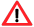 Jeudi 11 mai 2017□ Participera□ Ne participera pasPrix : 3€ + 5€ transport□ Bénévole□ ParticipantPentecôte en KiltSamedi 3 juin  2016□ Participera□ Ne participera pasPrix : 5€ transport□ Bénévole□ ParticipantAbbaye St Georges de Boscherville Mercredi 14 juin 2017□ Participera□ Ne participera pasPrix : 3,20€ + 1€ transport□ Bénévole□ ParticipantMuseum de Mécanique NaturelleSamedi 15 avril 2017□ Participera□ Ne participera pasPrix : 10€□ ParticipantFeu d’artificeJeudi 13 juillet□ Participera□ Ne participera pasPrix : 2€ transport □ Bénévole□ ParticipantBowlingSamedi : 29 avril □ 27 mai □24 juin □□ Participera□ Ne participera pasPrix : 3€50 (à régler sur place)□ Bénévole□ ParticipantActivité piscineVendredi :7 avril  □  5 mai □ juin  □□ Participera□ Ne participera pasPrix : 3,55€ (à régler sur place)□ Bénévole□ ParticipantRepas ConvivialLundi : 24 avril□  29 mai □26  juin □□ Participera□ Ne participera pas□ Bénévole□ ParticipantFête du sourireSamedi 13 mai          Mercredi 17 mai□ Participera             □ Participera□Ne participera pas □ Ne participera pas□ Bénévole□ ParticipantAtelier « Récré de Monet »Lundi :  3 □  24 □ Avril1er □  8 □  15 □  22 □  29 □Mai5 □  12 □  19 □  26 □ Juin□ Participera□ Ne participera pasCase à idées------Chers adhérents ou adhérentes qui êtes en appartement ! Merci de nous dire si celui-ci lors de votre arrivée était adapté (aucuns travaux à faire) ou adaptable (possibilité pour vous de poser les barres de maintien selon vos besoins.) Nous vous remercions pour vos réponses, ceci étant pour un sondage afin d'avoir une idée de vos conditions de vie.Appartement Adapté   Appartement adaptable   